Behind Enemy LinesEngaging Culture with Gospel HopeEph 6:10–13(ESV)  10Finally, be strong in the Lord and in the strength of his might. 11Put on the whole armor of God, that you may be able to stand against the schemes of the devil. 12For we do not wrestle against flesh and blood, but against the rulers, against the authorities, against the cosmic powers over this present darkness, against the spiritual forces of evil in the heavenly places. 13Therefore take up the whole armor of God, that you may be able to withstand in the evil day, and having done all, to stand firm.Characteristics of a Gospel Response___________________ culture with Gospel ______________________________________ culture with Gospel ___________________ ___________________ culture with Gospel ___________________Purpose of this CourseThis course has been created to equip God’s people for life in a post-Christian world.  Western civilization has embraced a new anti-Christian religion.  The problem is, many Christians are not even aware that this new religion exists, or why it is false.  Nor are they aware that they are being relentlessly discipled by this secular religion.  The following material will seek to:Bring awareness to the anti-Christian agenda in current Western cultureProvide analysis of various themes within the new false religionRespond to the false claims of secularism with the true GospelSuggest strategies that can be utilized to counter false religionsRe-focus on the Great Commission and getting on mission with God“Christians today must dig deep into the Bible and church tradition and teach themselves how and why today’s post-Christian world, with its self-centeredness, its quest for happiness and rejection of sacred order and transcendent values, is a rival religion to authentic Christianity.” (Dreher 161-162) The Worldview of Cultural MarxismUnderstanding Motives that Shape WorldviewsJn 3:16(ESV)  16“For God so loved the world, that he gave his only Son, that whoever believes in him should not perish but have eternal life.What is a Worldview (and why use the term)?The TermDefinition:  A worldview is the ___________________ through which a person ___________________ all of life in the inhabited world.The Elements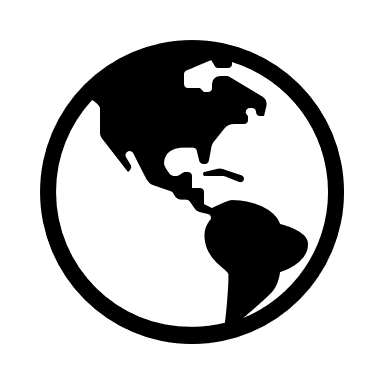 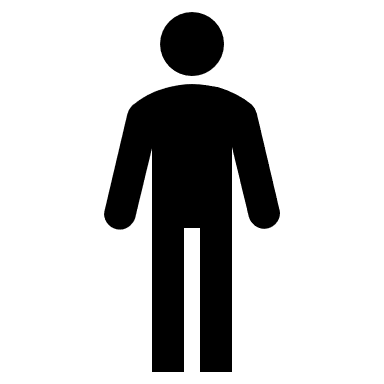 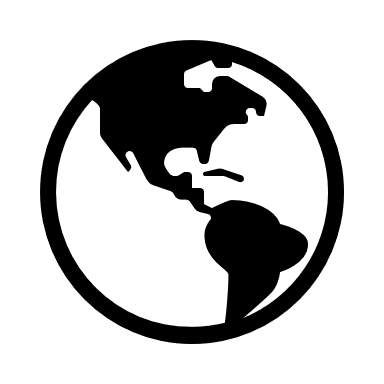 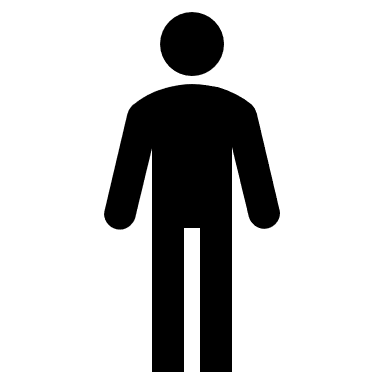 The Challenges___________________ has a worldview whether they know it or notEvery worldview must contain ALL FOUR elements to be ___________________Each of the four elements must ___________________ (fit, make sense) with the other threeAll four elements must ___________________ with reality (historical, physical, spiritual, etc.)All four elements must be true to reality in ___________________ of lifeA Christian (Gospel-Centered) WorldviewOverview (adding to the above diagram)Origin MeaningMoralityDestinyDevelopment of Cultural MarxismThe World according to Karl Marx (1818-1883)“From each according to his abilities, to each according to his needs!”The World according to Antonio Gramsci (1891-1937)“The long march through the institutions of power.”The World according to the Frankfurt School (1923…)Philosophers of our Culture“Let me make the songs of a nation, and I care not who makes its laws.”  (Scottish writer Andrew Fletcher, 1653-1716)John Lennon – wrote a communist manifesto that is claimed to be one of the most popular songs in history.Imagine there's no heaven
 It's easy if you try
 No hell below us
 Above us only sky
 Imagine all the people
 Living for today... Aha-ah...
 
Imagine there's no countries
 It isn't hard to do
 Nothing to kill or die for
 And no religion, too
 Imagine all the people
 Living life in peace... You...
 
You may say I'm a dreamer
 But I'm not the only one
 I hope someday you'll join us
 And the world will be as one
 
Imagine no possessions
 I wonder if you can
 No need for greed or hunger
 A brotherhood of man
 Imagine all the people
 Sharing all the world... You...
 
You may say I'm a dreamer
 But I'm not the only one
 I hope someday you'll join us
 And the world will live as one (Lennon)Definition of the Cultural Marxist WorldviewThe ElementsOriginMeaningMoralityDestinyThe OutcomeCultural Marxism has worked itself out in many aspects of modern Western culture:Evaluation and Response with a Gospel-Centered LensThe Manner of our ResponseUncompromising _________________ and _________________Unashamed _________________ and _________________Unapologetic _________________ and _________________The Substance of our Response________________________________________________________________________________________________________________________________________________________________________________________________________________________________________________The Resources for our Response________________________________________________________________________________________________________________________________________________________________The Strategy of our Response________________________________________________________________________________________________________________________________________________________________________________________________________We are Called for a Specific MissionWe’re not “Here” by __________________God, who is the Sovereign Author of all history, has placed us in this world at this time with Divine intention! Es 4:14(ESV)  14For if you keep silent at this time, relief and deliverance will rise for the Jews from another place, but you and your father’s house will perish. And who knows whether you have not come to the kingdom for such a time as this?”We’re not __________________You’re not the first non-professional God has called to his team!Ac 4:13–14(ESV)  13Now when they saw the boldness of Peter and John, and perceived that they were uneducated, common men, they were astonished. And they recognized that they had been with Jesus. 14But seeing the man who was healed standing beside them, they had nothing to say in opposition.We are Called to be __________________You don’t need extensive education to share what you’ve experienced.Ac 1:6–8(ESV)  6So when they had come together, they asked him, “Lord, will you at this time restore the kingdom to Israel?” 7He said to them, “It is not for you to know times or seasons that the Father has fixed by his own authority. 8But you will receive power when the Holy Spirit has come upon you, and you will be my witnesses in Jerusalem and in all Judea and Samaria, and to the end of the earth.”Works CitedDreher, Rod. Live Not by Lies: A Manual for Christian Dissidents. Kindle Edi, Sentinel, 2020.Lennon, John. “Imagine.” Imagine, EMI Records Ltd, 1971.